Come Show Off Your Talent!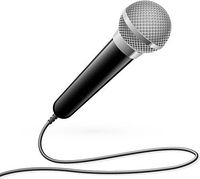 Dance, Sing, Act, Play an Instrument     AB Annual Variety ShowFriday, February 10th at 6PM in the MPRAuditions must be submitted online. Students interested in performing in this year’s show, and their parents, must:Complete the following on/or before:January 9:Submit video audition (you tube link preferred) to abtalentshow@gmail.comYou will receive an email confirmation.There will be no in-person auditions.  Register the act, read and agree to the show rules, complete the consent form at http://goo.gl/forms/elcbP9y3rn.  No paper forms will be required this year.  NO STUDENT MAY PERFORM WITHOUT REGISTERING THE ACT AND COMPLETING THE CONSENT FORM!!!Submit music (2 minutes or less) to abtalentshow@gmail.comFebruary 2:Instruments: bring a copy of your sheet music to your act managerSubmit a picture of the performer(s) and a biography (50 words or less) to abtalentshow@gmail.comThere will be 2 MANDATORY REHEARSALS after school in the MPR:February 2: 12:30-1:45	Act 12:00-3:00	Act 2(call times will be emailed in advance – students must be present for the entirety of the act for which they are assigned but do not need to stay for both acts)February 9 (Dress Rehearsal – full costume and props required):12:30-1:45	Act 12:00-3:00	Act 2All participants should be FULLY PREPARED and ready to perform by the 1st rehearsal 2/2/16.Thanks for your support and participation, looking forward to this year’s acts.Brenda Romero & Lisa SieckPizza, popcorn, and other concessions will be available during the show to support the 4th grade class!